Table of ContentsPage LayoutTextStylesTablesInteractive MiscellaneousPage LayoutMaster pages include common graphics and text for every page of your documentUse the master options to change master page properties, like master titleCan have multiple master pagesOpen the Pages panel and double-click on Master page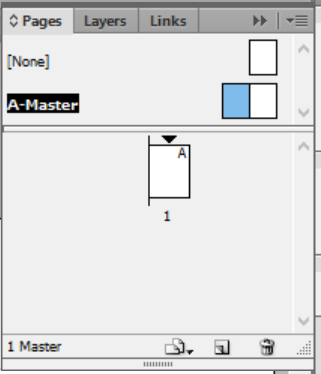 The page you have selected appears in the bottom left corner of the windowTo create a new master page, open the Pages panelClick on Menu > New MasterAt this point, you can choose to make a master page from scratch or to base it on another master page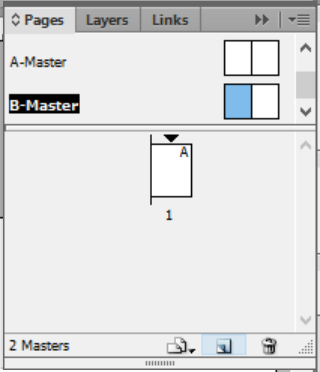 To apply a Master to a page, click and drag the master onto the page to which it should be appliedSetting up a Master with a primary text frame is good for long, simply designed documents like booksWhen content is added, InDesign will automatically create new pages based off this primary pageAll of the settings for your final document should be in place prior to building the documentThe one flexible setting is the number of pagesPrepare a few styles in advance of importing textAdjusting the layout of your document: Objects will not automatically reflow after you change the layout, so it is important to initially set up your document how you’d like the final document to lookChanging document or page settings will not reflow your documentYou can save new document settings as a presetThere is a save button next to the document preset [custom]Use Paragraph Layout to set text or objects to span columns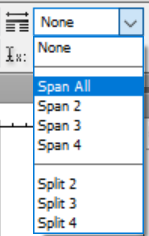 As you create objects, they stack from bottom to topThis is similar to how objects stack in PowerPointA screen reader will also interpret the reading order from bottom to topTo change object order, click on Object and select ArrangeExpanding layers will allow you to see all objects in a page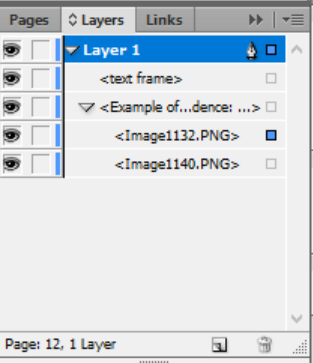 To wrap text around an object, click Window and select Text WrapSelect the object around which the text will wrap and click Wrap Around Bounding BoxYou can also change the offset (space around the object)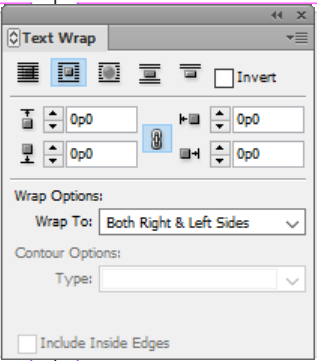 For irregular shapes: Select object In Window, choose Text wrap > Wrap around shape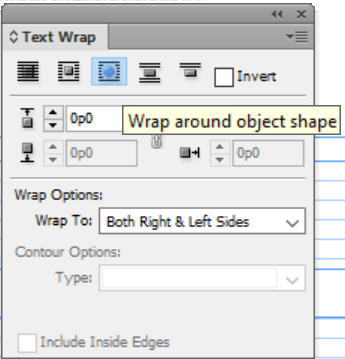 You can manually change the wrap options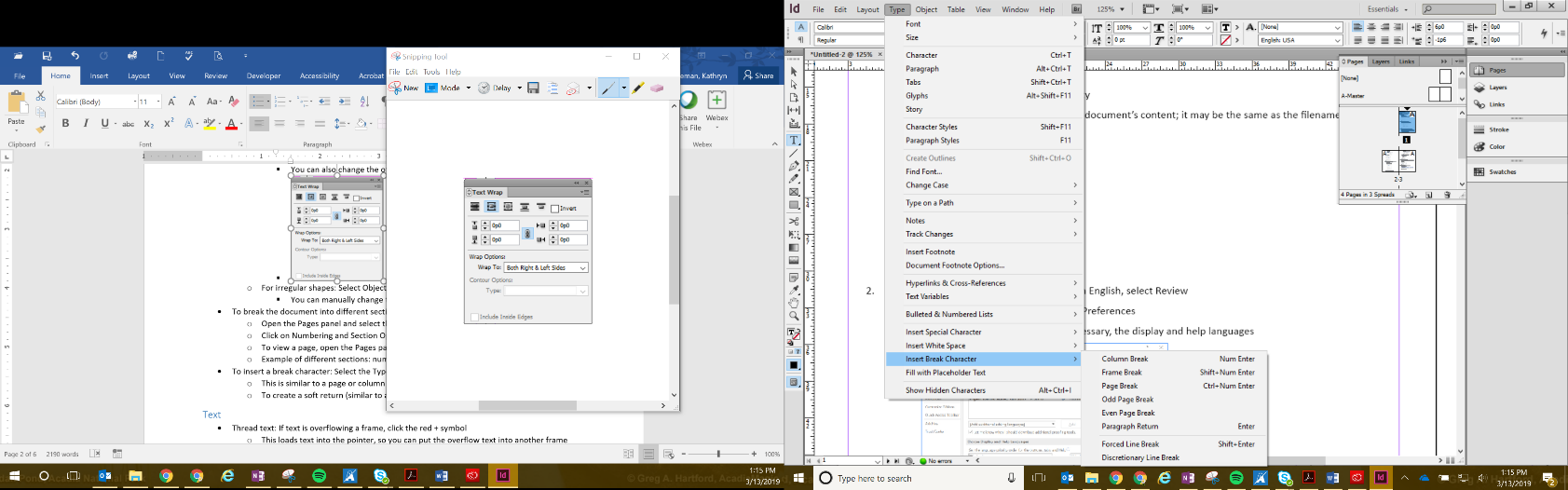 To break the document into different sections:Open the Pages panel and right click on the page that starts the new section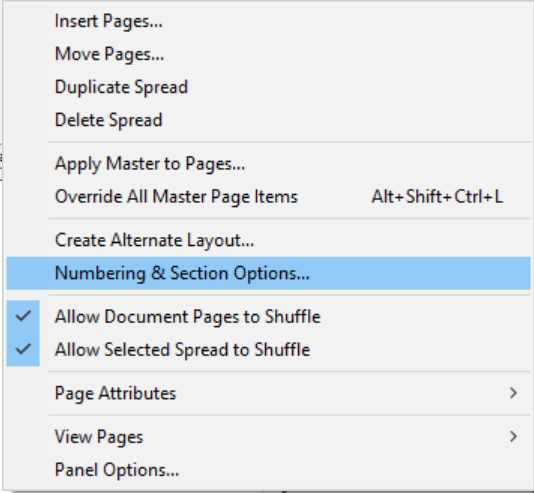 Click on Numbering and Section Options > Start from page… or Continue from previous…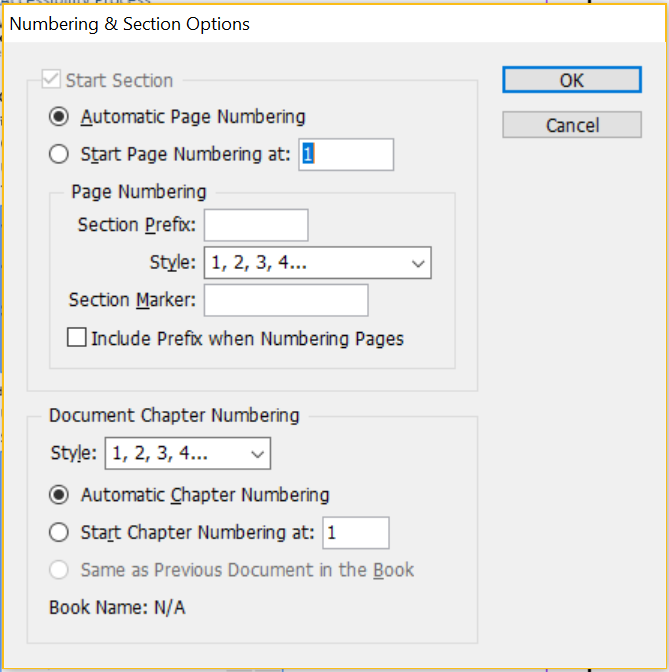 To view a page, open the Pages panel and click the down arrow over the page thumbnailExample of different sections: numbering an introduction as i-xiiTo insert a break character: Select the Type tool > Insert Break Character This is similar to a page or column break in Microsoft Word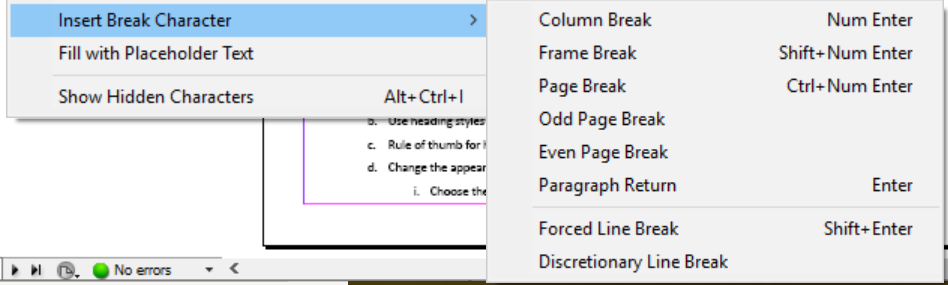 To create a soft return (similar to a line break in Microsoft Word): Use Forced Line BreakTextThread text: If text is overflowing a frame, click the red + symbol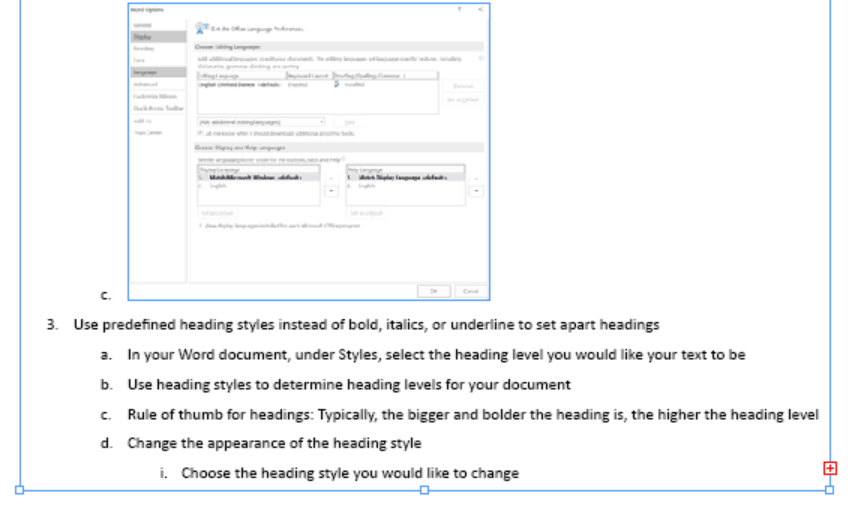 This loads text into the cursor, so you can put the overflow text into another frameText threads are blue lines that show connected framesA small blue arrow in the In Port frame shows the continuation of threaded frames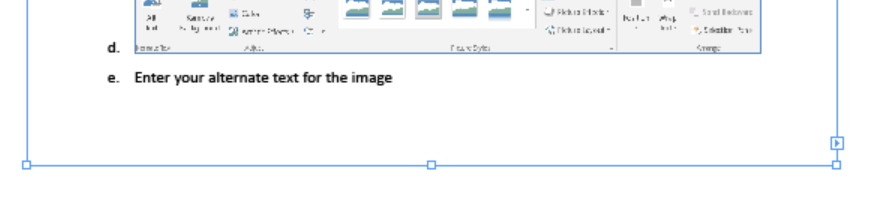 Empty or hollow In Port boxes show the start of the story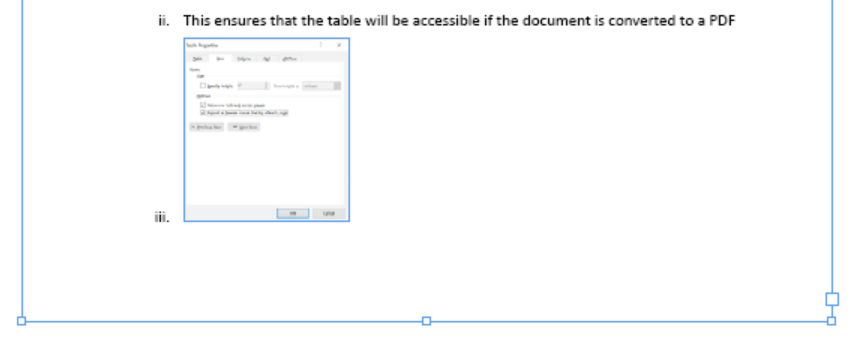 Select View > Extras > Show/Hide Story ThreadsThreading helps reading order to be correct when exporting to PDF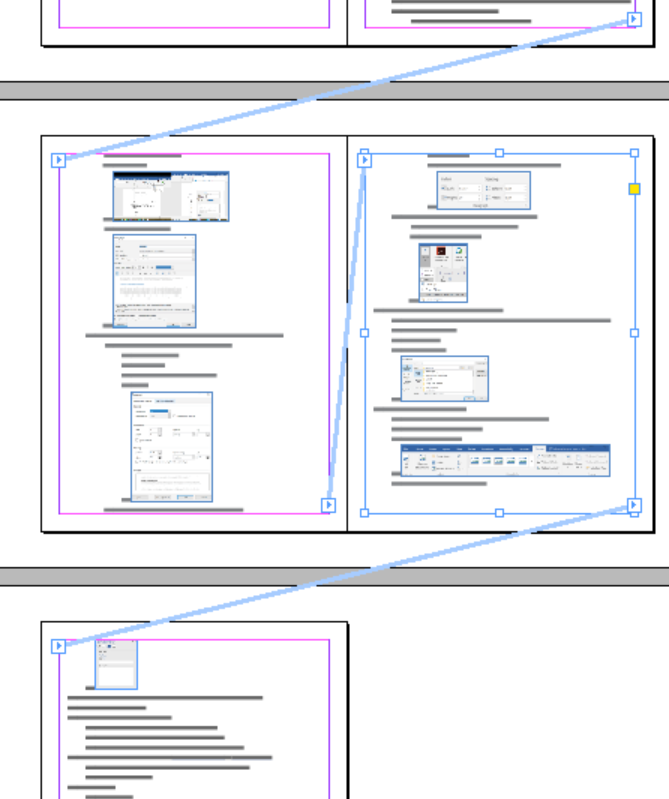 Click and drag to create a text box for the threaded textThis is useful for stories, where you may want to continue on a later pageJump lines like “continued on page…” and “continued from page…”To add these lines, create a new text frame and move it completely within the story frameType in the text of choiceSelect Type > Insert Special Characters > Markers > Next Page Number (or Previous Page Number)Then turn on text wrap in the story frameTo see where to set the “continued from page…” line, follow the text threads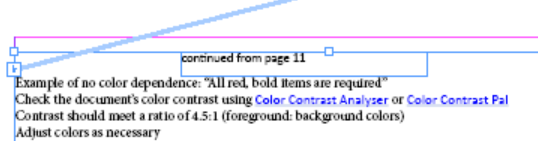 Use the Articles panel: Window > ArticlesThis takes all the pieces of a story and puts one section tag (<Sect>) around themIt also defines the reading orderMeant for one threaded story or one complex page: Does not work well when rolls over into the second pageClick on one piece of the article (Example: the article’s title) and drag into the Articles windowThis will show a dialog box to create new articleCheck off “include when exporting to PDF”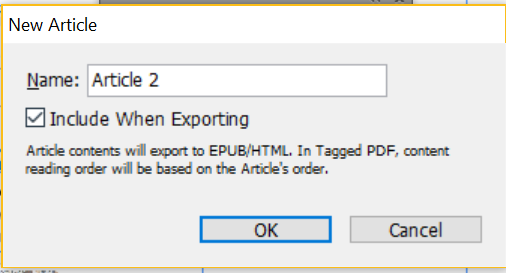 Drag all pieces of the article into the Article window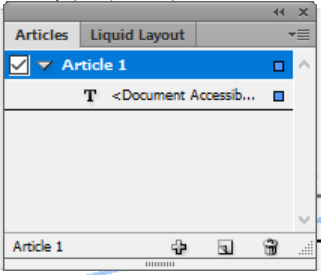 To add page numbers: Draw a text boxThen select Type and click on Insert Special CharacterSelect Marker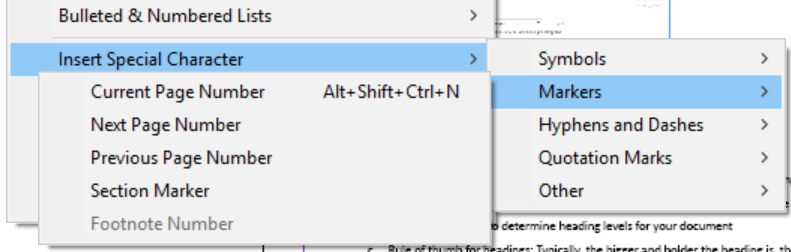 Use autocorrect for misspellings: Select Edit and click on Preferences > General > AutocorrectAdd in your common misspellingsMany common errors are preloaded Can set it up to replace abbreviations or acronyms with full text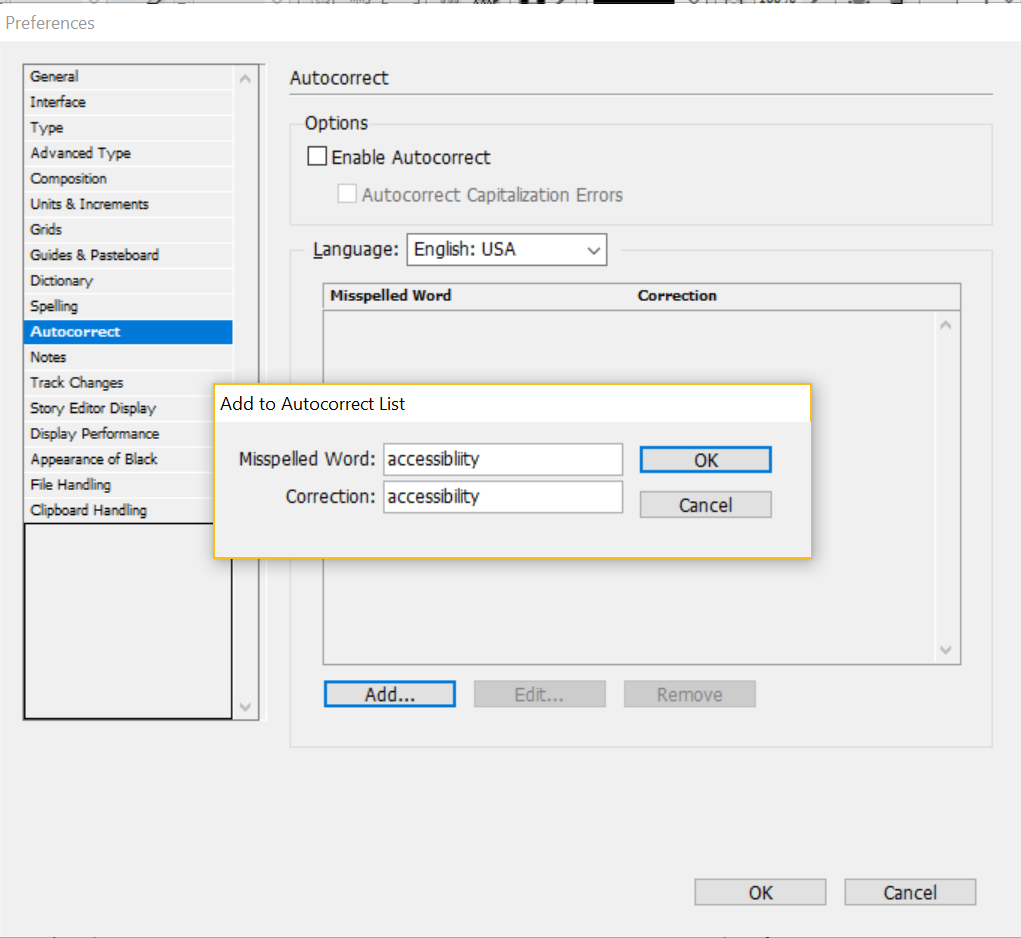 StylesUse styles to keep formatting consistentClick on Window and select Styles > Paragraph Styles (or any other style you would like to set)Alt + New Style opens a dialog box for the new paragraph style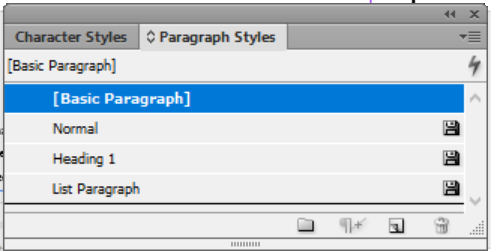 Changing a style updates any text where the style is usedUse character styles to change the look and feel of a characterExample: Making text bold or italicized, changing color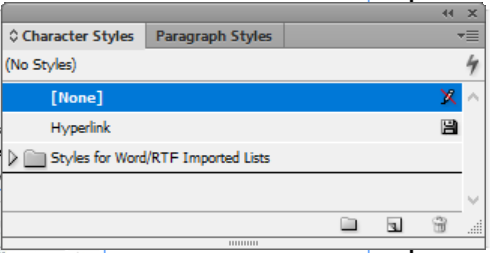 Object styles are very similar to paragraph and character styles Select Window > Styles > ObjectBe sure to check off Apply Style to Selection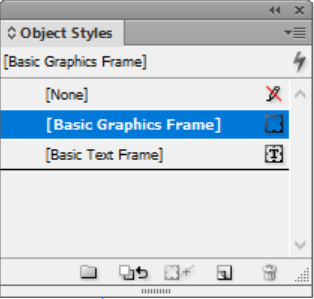 Click on each element to see what style is assigned to the text in Paragraph stylesTo ensure that a style exports with the correct tag, right click on the styleSelect Edit (style name) > Export taggingSet the appropriate tag in the drop downThe only automatic tagging you should use is for lists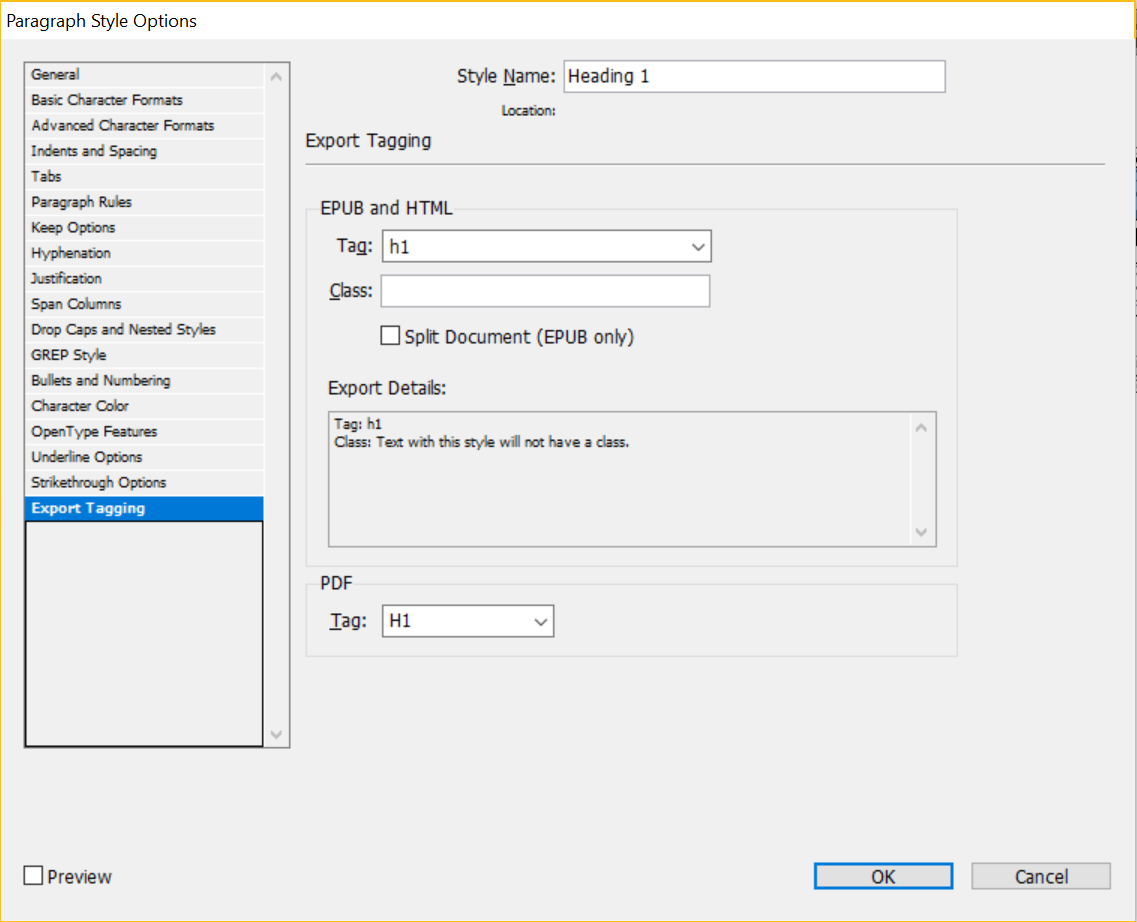 To bring text into the document: Click on File > Place Preserve styles and select Show import options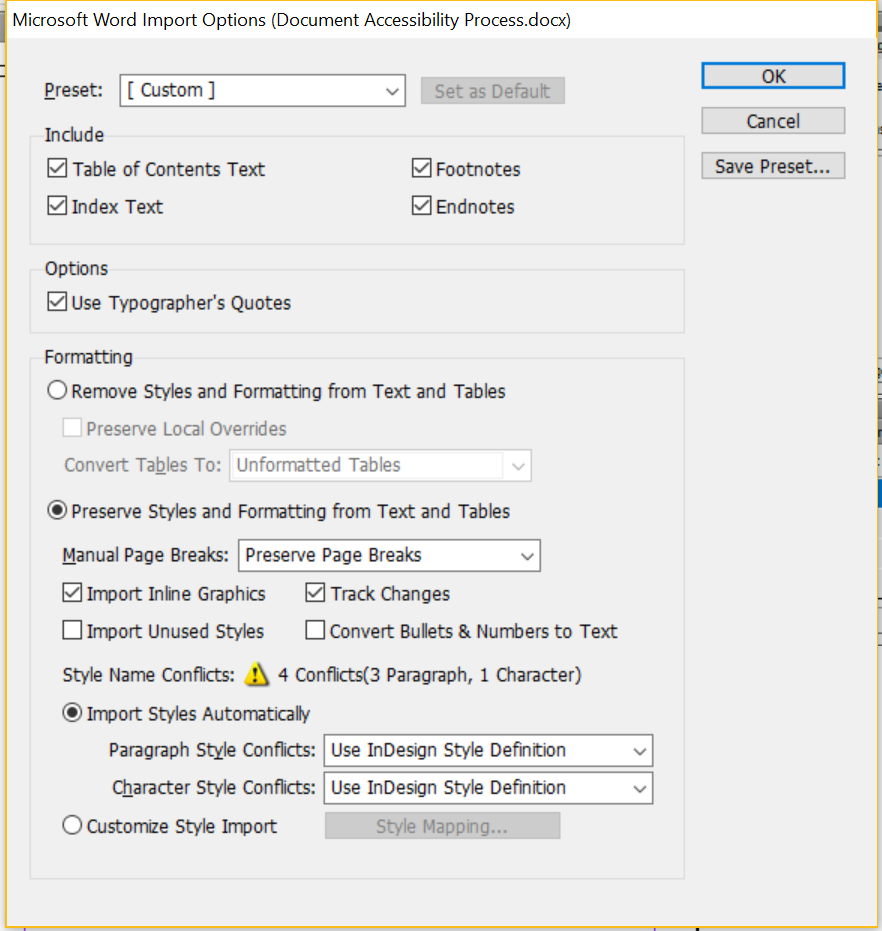 Select Customize style import > Style mapping: This allows you to assign Microsoft Word styles to specific InDesign stylesCan also be used with your custom InDesign template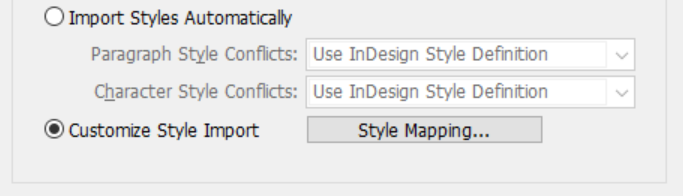 If choose [new paragraph style], not much of the styling is in your control: InDesign will just import all Word styles as best as it canNote: You do not have much control over properties in brackets []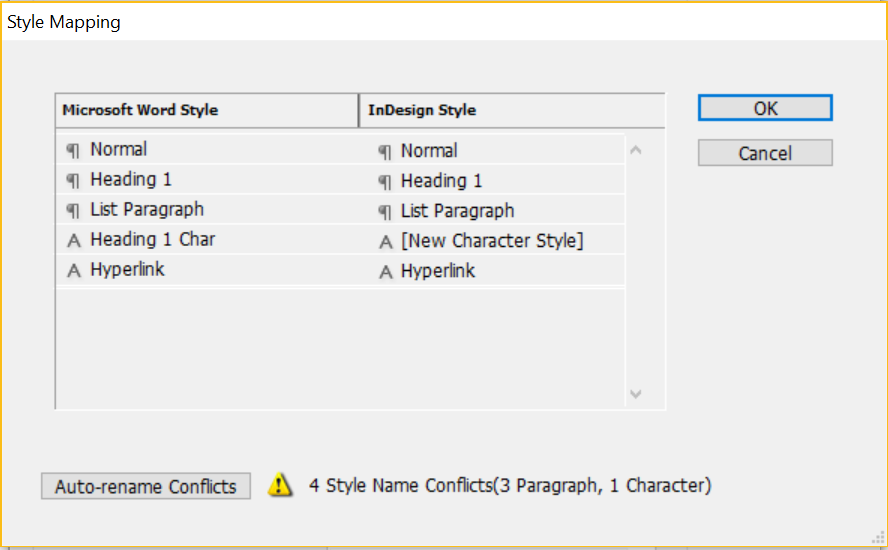 The bottom options allow you to define your styleOnly need to customize headings and other text formats when you know you’ve used it in the Word documentAll other styles can be mapped to [new paragraph style]Must always define list styles (bullets and numbering)Otherwise, tags will not be correct when exported to PDFThe only time you can do style mapping is prior to placing textOtherwise, have to start over or manually fixRight click on a style to change it and select Redefine StyleThis applies to paragraph and character stylesApply changes to text and select Redefine style using updated textCheck Redefine Style when changing all fonts: This will change the style and all text that uses the updated fontFind all text using a style with the Find and Change dialog box: Select Edit > Find/ChangeCan use this to find and replace formatsThis relies on defining styles ahead of time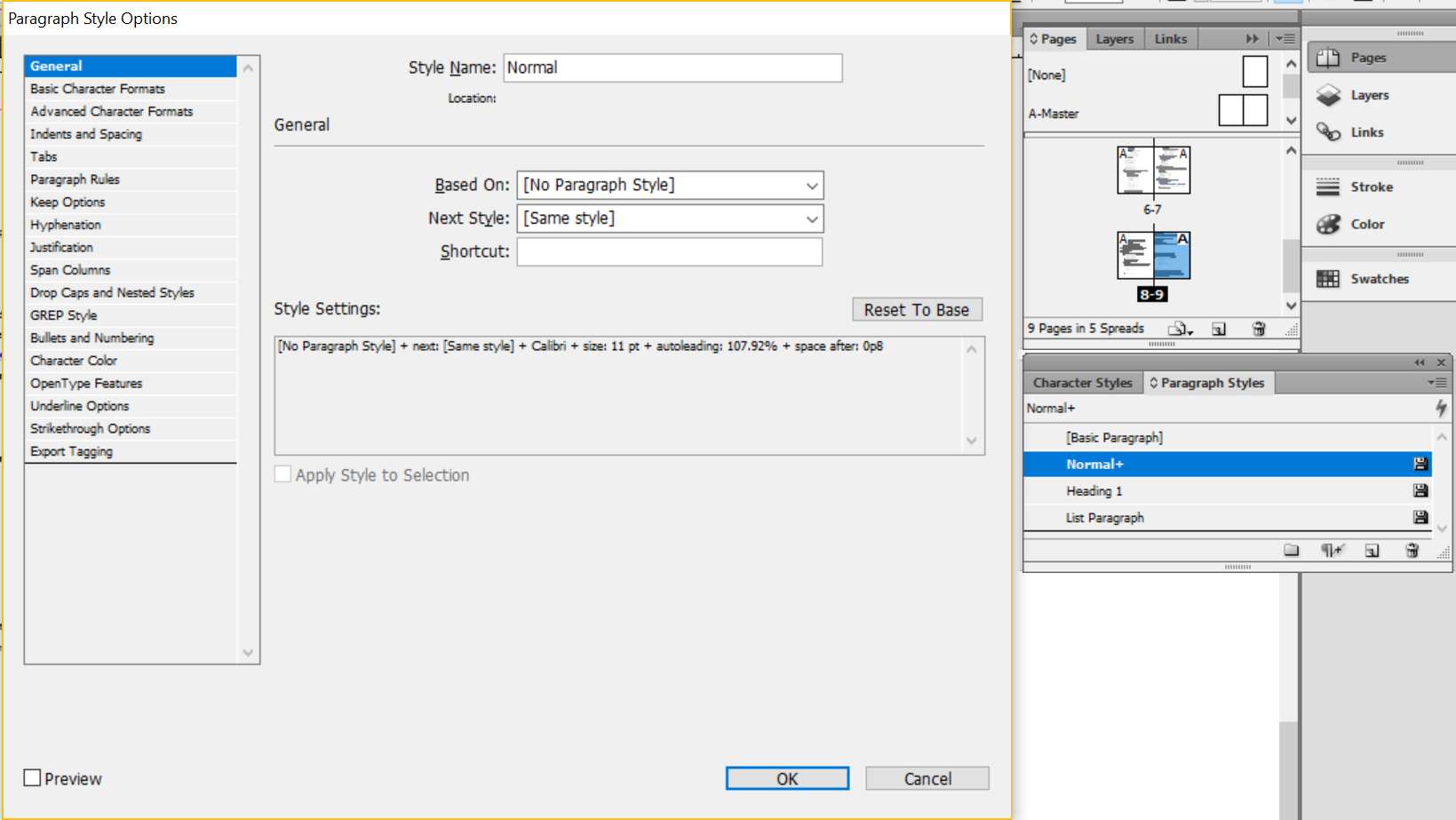 Load styles from other documents by opening the Paragraph styles panelClick on the hamburger menu and select Load Paragraph Styles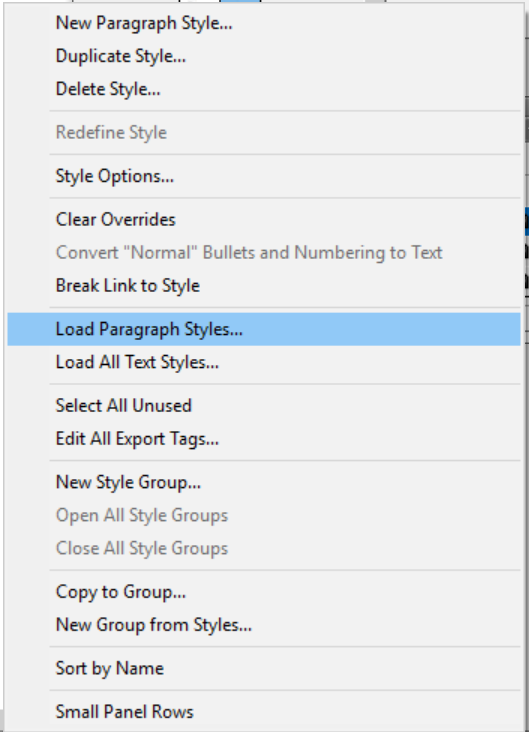 InDesign will ask where the styles are located: Choose the document from which you want the styles and select the styles you wantBullets and numbering: Open the paragraph control panel by double clicking on text and switching to the Paragraph panel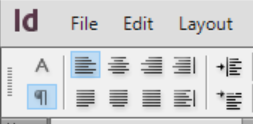 Click on bullets/numbering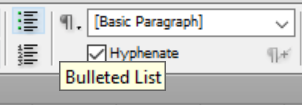 Change the style using the Paragraph panel menu and selecting bullets and numbering Allows you to change the numbering style, how much space is between the bullet or number and the text, the bullet or number’s color, etc.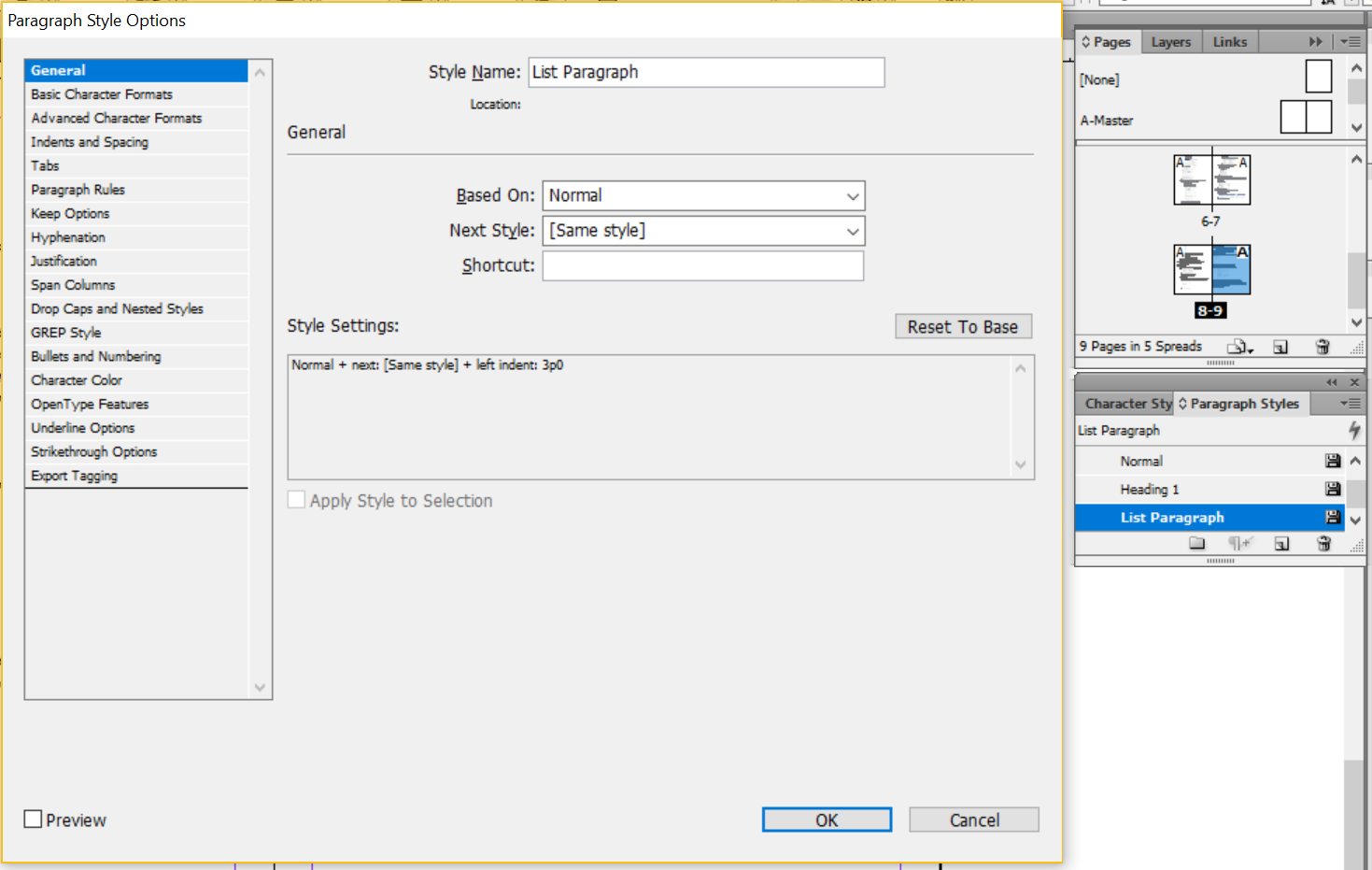 Only use Unicode characters for bullets, not WingDings or similar charactersNested Styles: Double click on a Paragraph style and select Drop caps and nested styles in the dialog box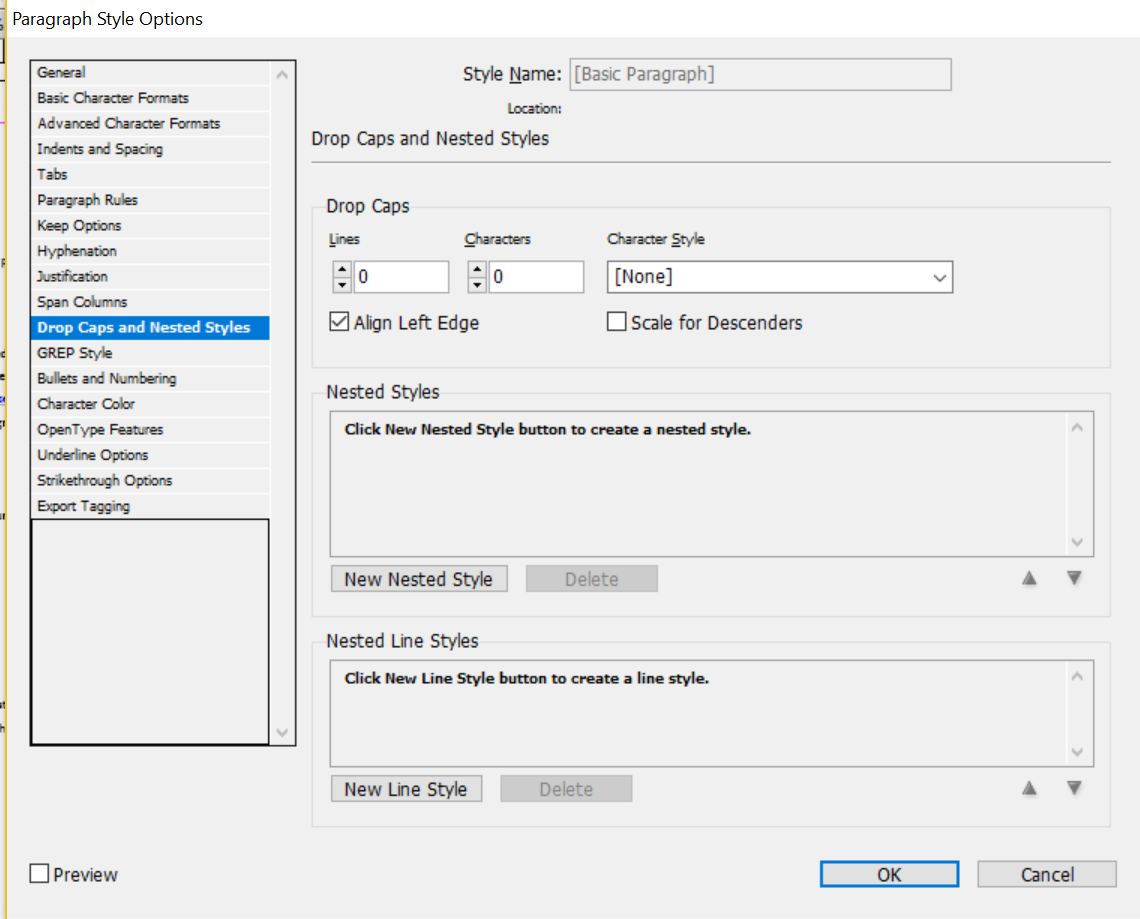 Nested Styles are similar to CSS in that there are parent and child stylesDo not use skew to create false italics: This does not change the code to show emphasisTablesTo draw tables, use the Type tool to draw a boxTable tool can be used after drawing the frameClick Table > Insert Table to set up your tableUse Table > Table Options > Table Setup to set header and footer rows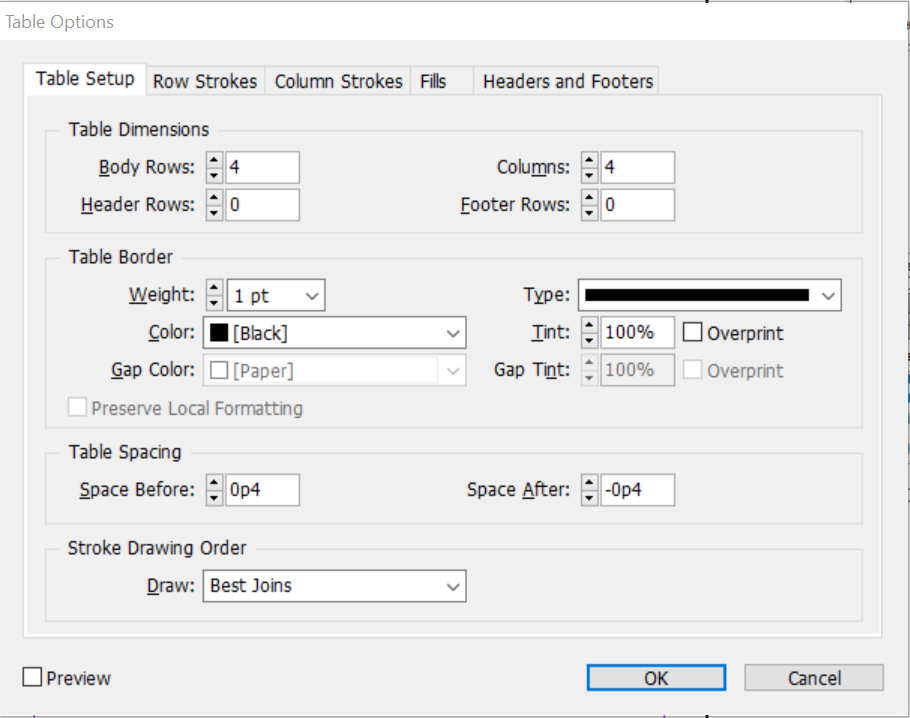 Use tab to add rowsTo set table headers and footers from existing rows:Select a rowClick Table and choose Convert Rows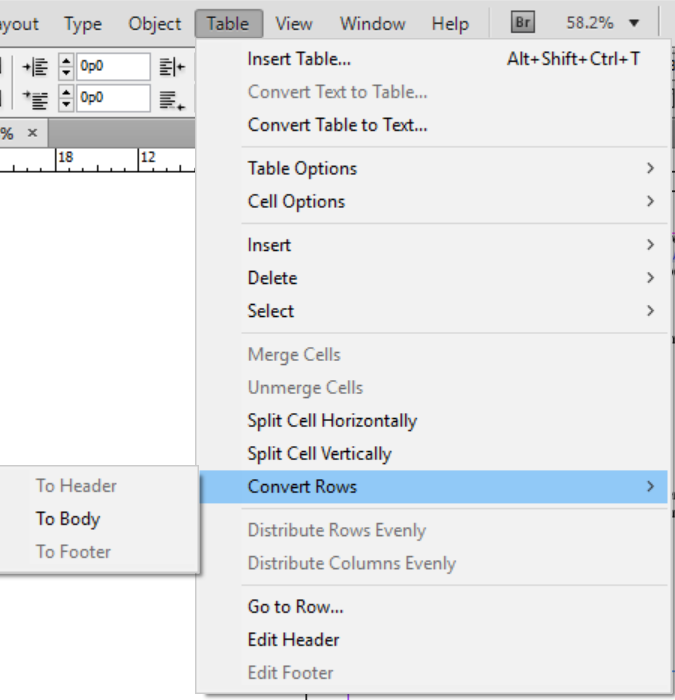 You can embed styles into table styles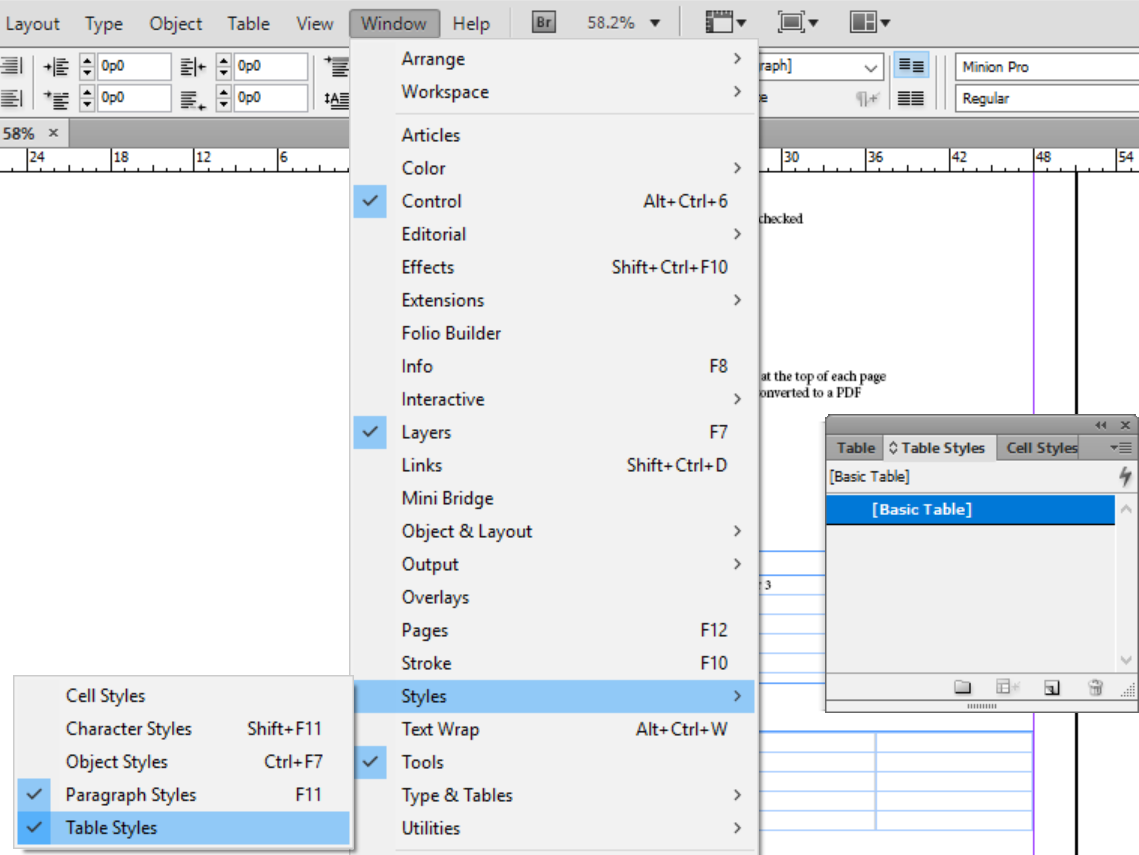 Select Window > Styles > Table styles to edit table styleConvert table to text: Select Table > Convert table to textSet options like column and row separatorsText is separated by tabs, which shows InDesign how to create columnsNew paragraphs show where rows should beInteractiveTable of Contents: InDesign knows the Table of Contents based on headings defined in Paragraph stylesSelect Layout and click Table of Contents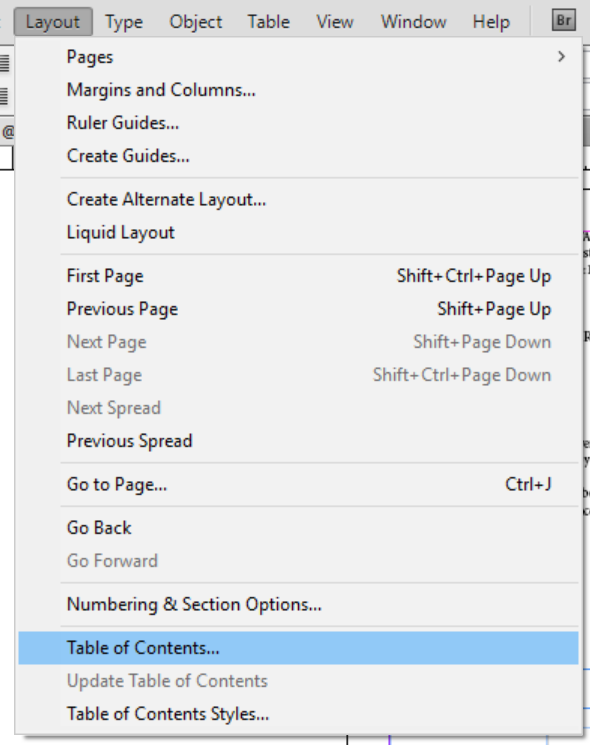 Include paragraph styles Example: Heading 1Table of Contents styles are automatically created when you generate your Table of Contents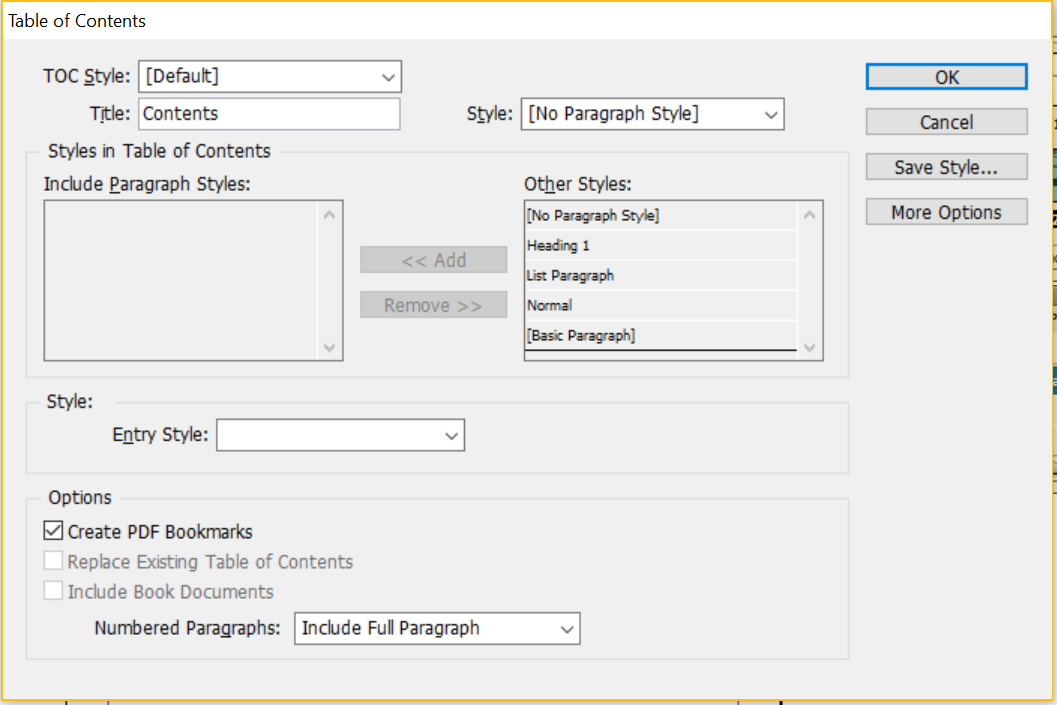 You can automatically create bookmarks in your PDF from the Table of ContentsYou can also automatically create text anchors in the source paragraph, which allows you to click and jump directly to that pointInclude all book documents in your Table of ContentsManually set page number styles for any paragraph styles included in the Table of ContentsTo create bookmarks: Select Window > Interactive > BookmarksSelect the text you would like to be your bookmark and click Create new bookmark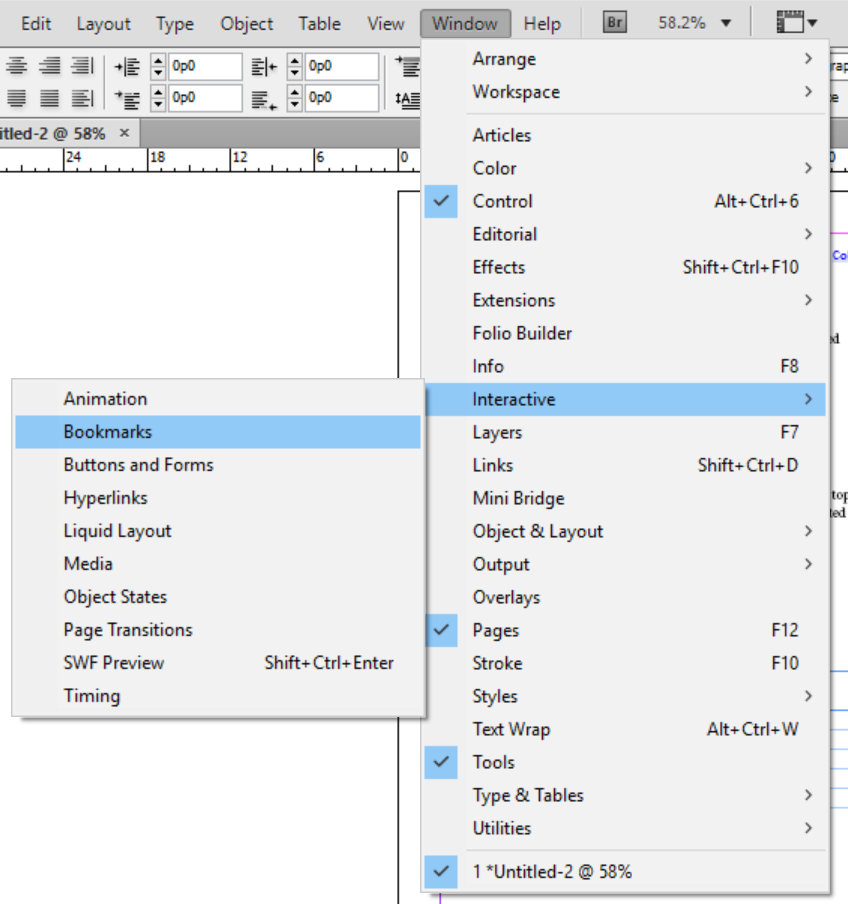 When exporting to PDF, click Include bookmarksAdd bookmarks to any document where you want users to know information, especially if that information is not on the first pageTo add hyperlinks, select Window > Interactive > Hyperlinks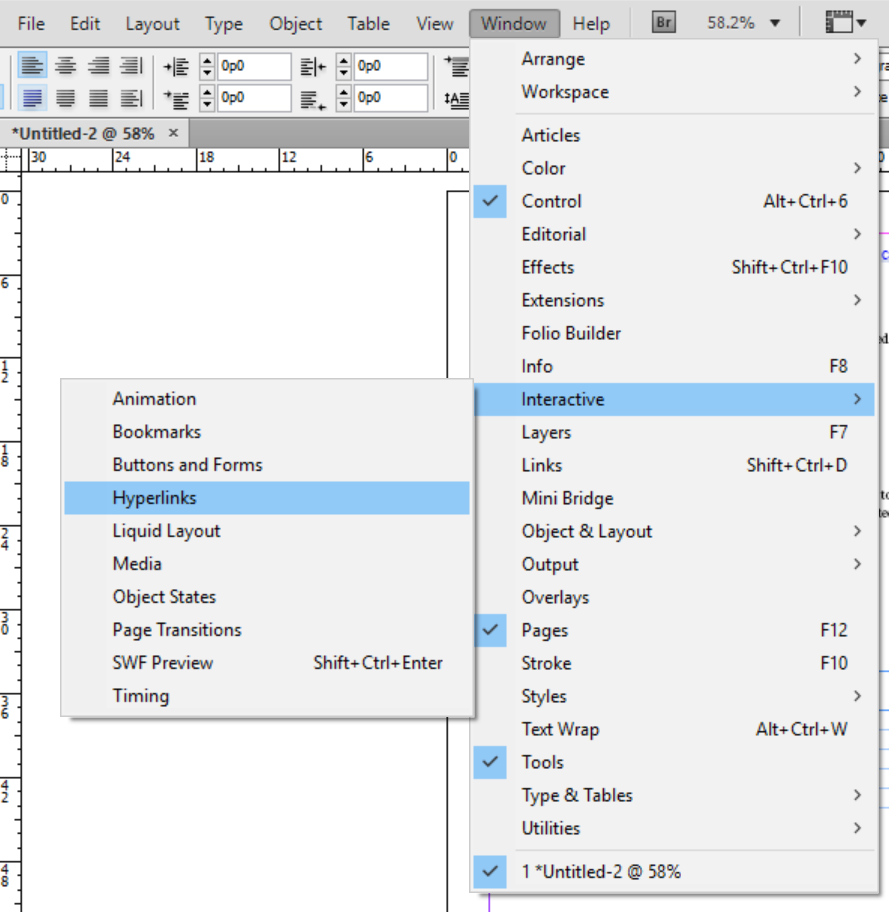 Select the text you would like to be your hyperlink and type in the URLCan also set links to send to file, email, etc.: Create a new hyperlink from the hamburger menuInDesign automatically creates a character style called Hyperlink, which you can editMiscellaneousTo create an accessible PDF: Select Paragraph styles and select Style optionsSelect Export TaggingSelect the appropriate PDF tag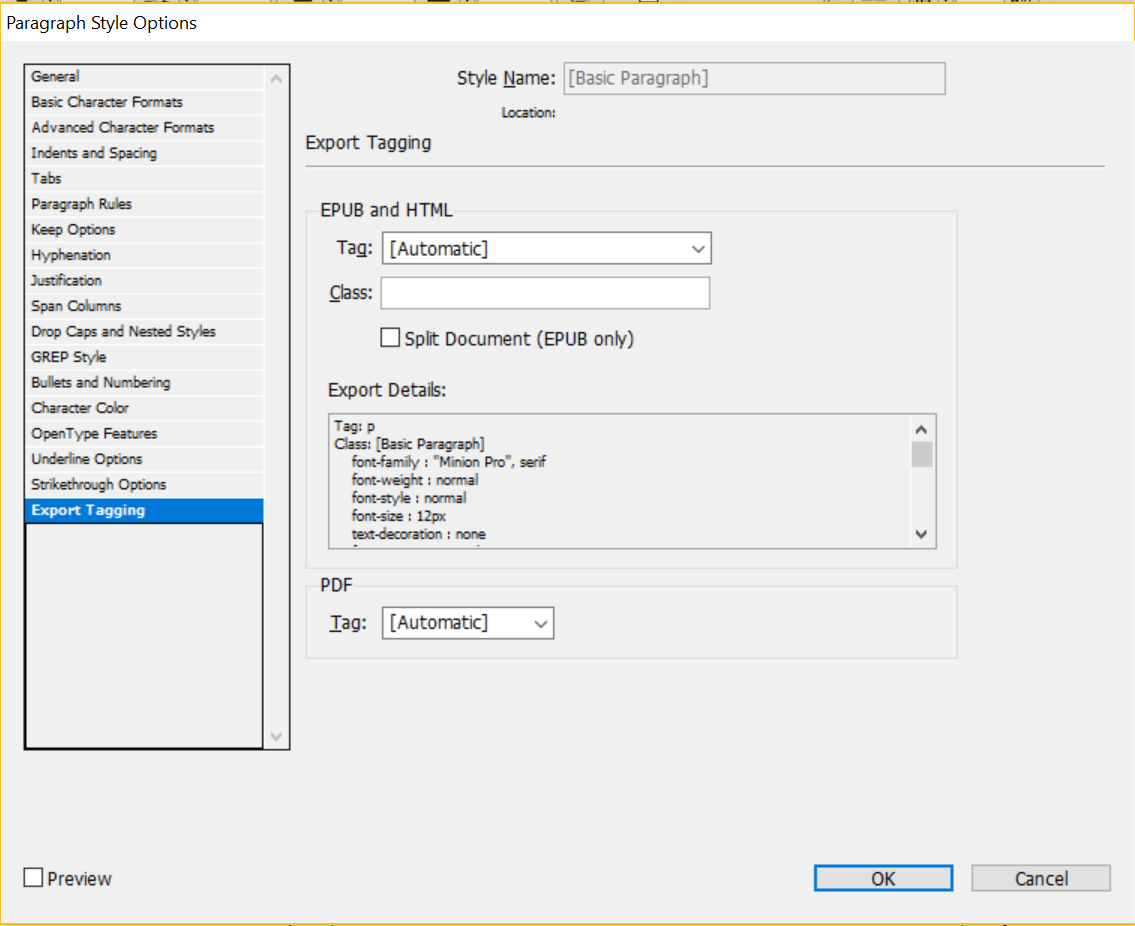 Do a 1:1 match: Leave lists, footnotes, and endnotes as is, but check the mapping of other stylesAlways save before sending to PDFChoose File > Export >Save as type > PDF InteractiveIn the export dialog box, export as pages (not spreads)Check the boxes for Create tagged PDF and Use structure for tab order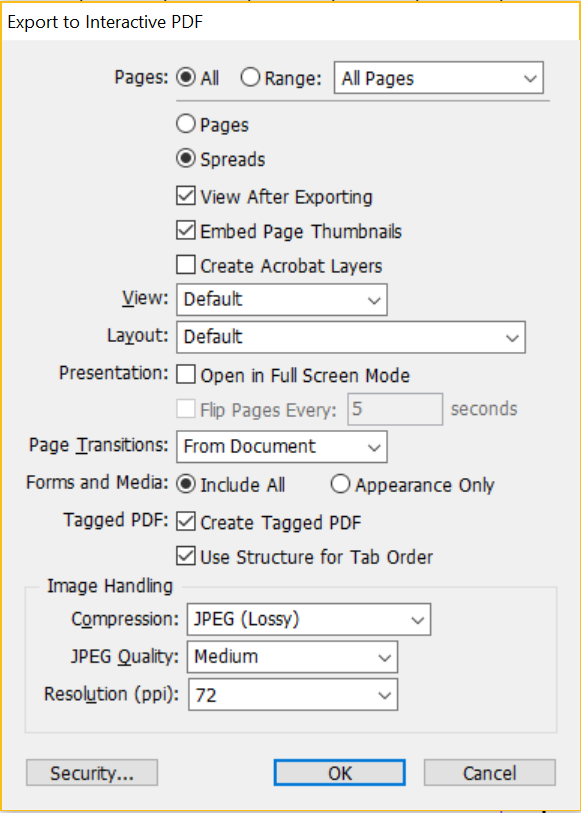 Under Security, enable text access of screen reader by checking the box 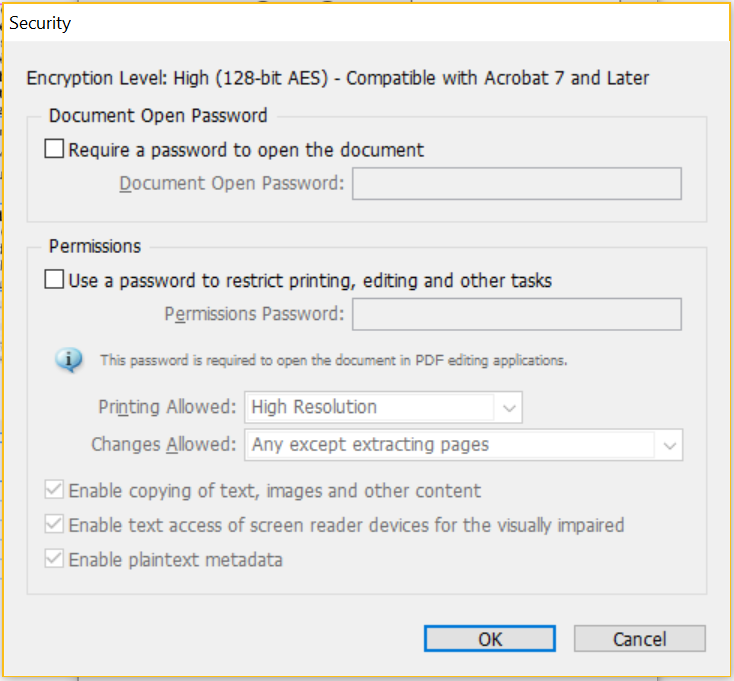 To add alternate text to images: Select Graphic and then click ObjectUnder Object, select Object export optionsIn Object export options, select Alternate text source > Custom Input your text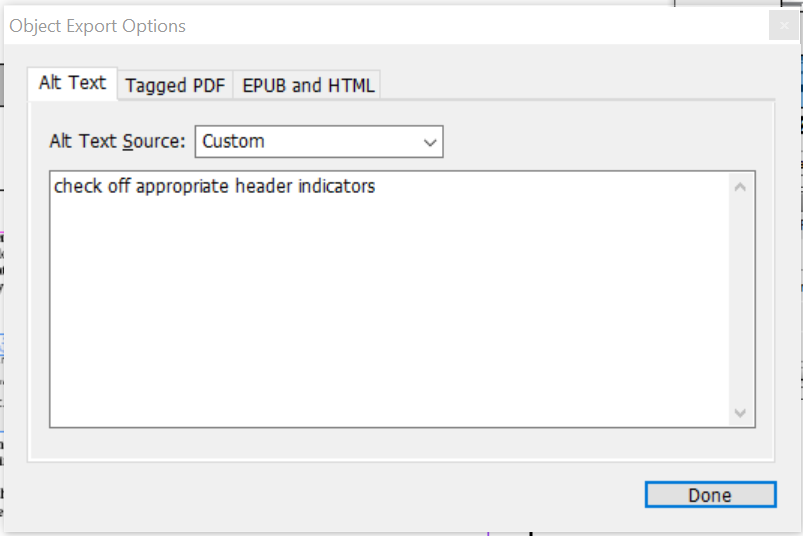 Add metadata captions:Select Object > Captions > Caption setup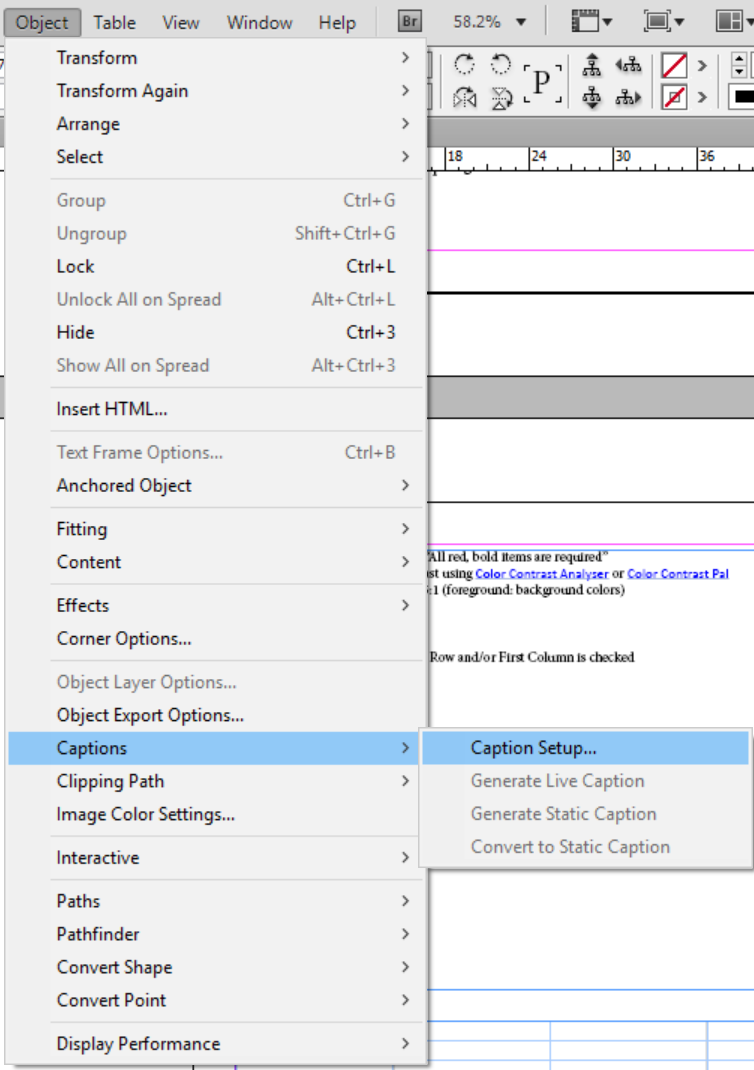 Change metadata type to DescriptionGroup captions with imageFill out the description field for each image and enter descriptive textThis will be used as captions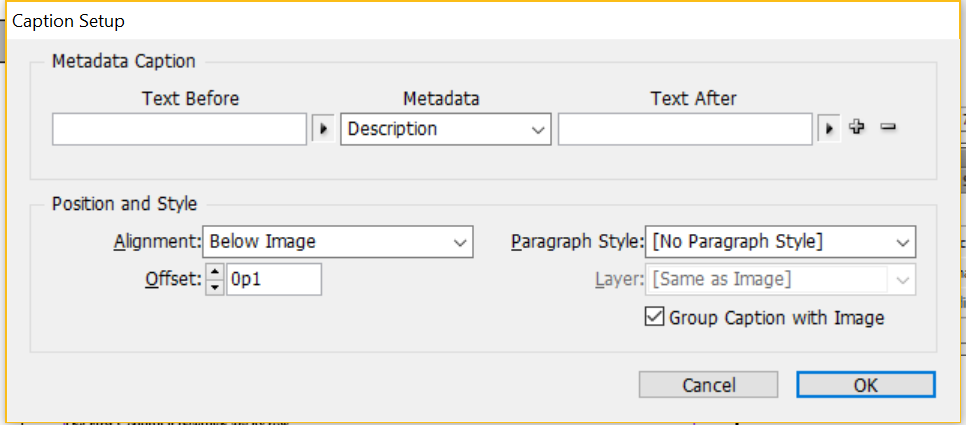 Add swatches and styles to your Creative Cloud library: Window > CC LibraryClick on the swatch or characters with styles and add to libraryCan add graphics to library as wellEasy to use between documentsCan share the library with other documents and usersTo save InDesign templates, click FileSelect Save As and save the file as a .indt file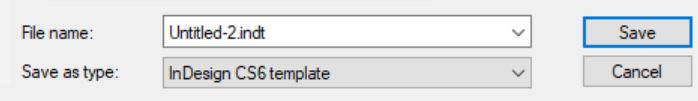 When opening the template, can open as a new blank document (normal), the original template, or a copy of the templateThe default open is as a new blank documentStick to a single layer using the Layers panel: Window > Layers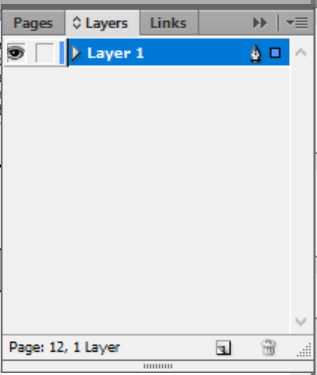 Adding additional layers changes the reading order dramaticallyClick and drag objects in the Layers window to reorder: This affects the PDF’s reading orderCheck off Use for reading order in tagged PDFIf you must use multiple layers, flatten before exporting to PDFYou will have to manually check the reading order, because it will be changed in the PDF